___________________________________________________________________________________________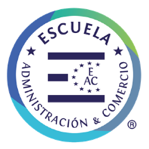 Unit 1: “My clothes”  -   3rd gradeActivity 1: Look at the images and write the vocabulary: clothes, use words from the box // Mira las imágenes y escribe el vocabulario: prendas de vestir, usa las palabras del recuadro. 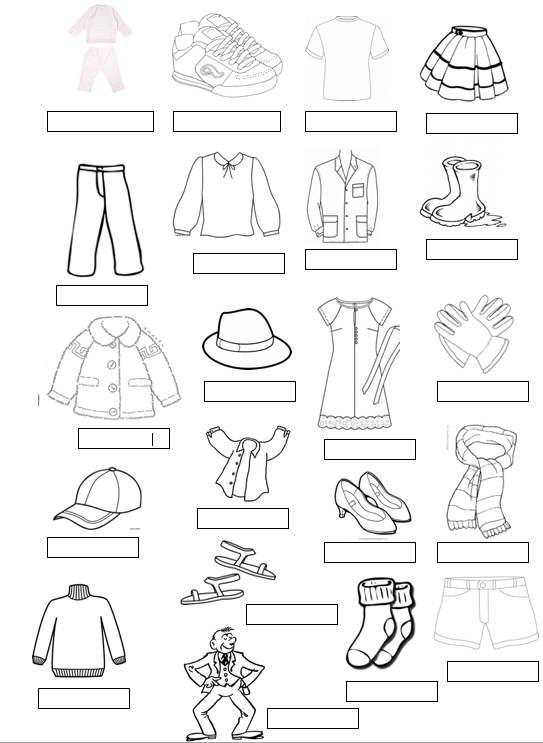 CAP SOCKSSKIRTGLOVESTRACKSUITDRESSPANTST-SHIRTSHOESTRAINERSSUITSHIRTHATBLOUSE SANDALSSWEATERBOOTSJACKETSCARFSHORTAPRONActivity 2: Crossword, write clothes//Crucigrama, escribe las prendas de vestir. 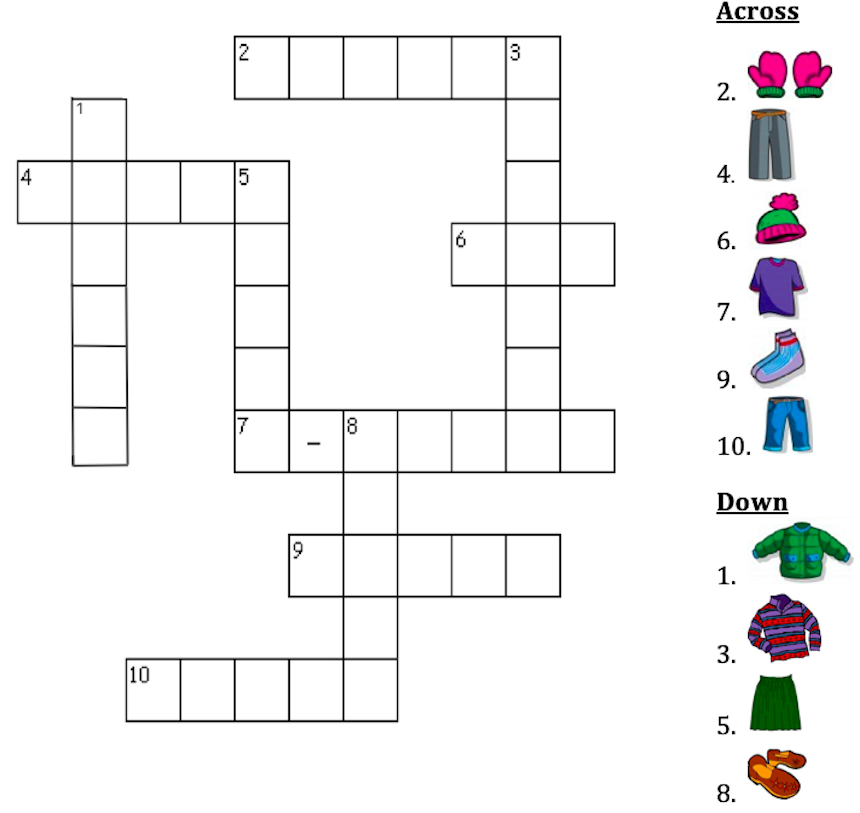 Activity 3:  Read, draw and color // Lee, dibuja y colorea. ESCUELA ADMINISTRACIÓN Y COMERCIO“FORMANDO PERSONAS, CONSTRUYENDO FUTUROS”A yellow dressThe  t-shirt  is redA green scarfMy boots are blackA blue jacketMy hat is purpleA pink skirtThe sweater is brownThe gloves are orangeA grey suit